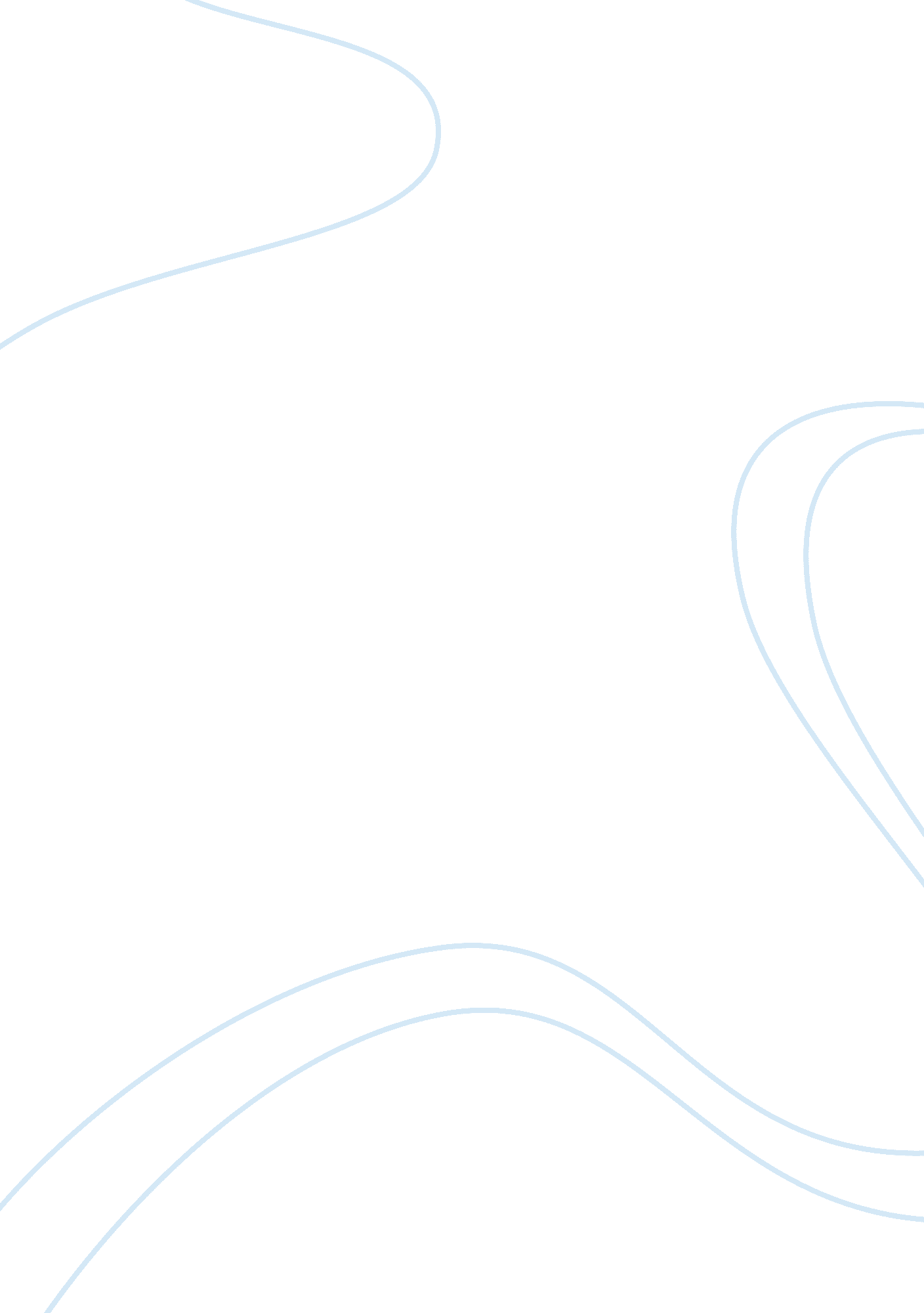 The main types of automobilesBusiness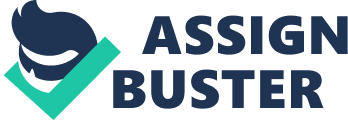 A truck is a completely different type of vehicles. The top manufacturers of truck vehicles are American companies. The truck is a vehicle that has a cabin that can be utilized by the owners to carry work materials. People with farms or in the construction business are typical users of trucks. Trucks are purchased by users that want a safe vehicle with good torque and horsepower. The fuel average fuel efficiency of a truck is around 20 miles per gallon. Trucks are more reliable than cars, but the maintenance costs once they break down are much higher than autos because the parts are more expensive and the mechanic labor is higher. Trucks are not as comfortable as cars and in most instances, they can only seat 2 to 3 people inside a truck. Both cars and trucks are automobiles that can be utilized by any driver with a valid drivers license. 